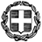 ΕΛΛΗΝΙΚΗ ΔΗΜΟΚΡΑΤΙΑΥΠΟΥΡΓΕΙΟ  ΠΑΙΔΕΙΑΣ, ΕΡΕΥΝΑΣΚΑΙ ΘΡΗΣΚΕΥΜΑΤΩΝΕΛΛΗΝΙΚΗ ΔΗΜΟΚΡΑΤΙΑΥΠΟΥΡΓΕΙΟ  ΠΑΙΔΕΙΑΣ, ΕΡΕΥΝΑΣΚΑΙ ΘΡΗΣΚΕΥΜΑΤΩΝΕΛΛΗΝΙΚΗ ΔΗΜΟΚΡΑΤΙΑΥΠΟΥΡΓΕΙΟ  ΠΑΙΔΕΙΑΣ, ΕΡΕΥΝΑΣΚΑΙ ΘΡΗΣΚΕΥΜΑΤΩΝΘεσσαλονίκη, 16-04-2018Θεσσαλονίκη, 16-04-2018Θεσσαλονίκη, 16-04-2018Θεσσαλονίκη, 16-04-2018Θεσσαλονίκη, 16-04-2018ΠΕΡΙΦΕΡΕΙΑΚΗ Δ/ΝΣΗΑ/ΘΜΙΑΣ & Β/ΘΜΙΑΣ ΕΚΠ/ΣΗΣΚΕΝΤΡΙΚΗΣ ΜΑΚΕΔΟΝΙΑΣΠΕΡΙΦΕΡΕΙΑΚΗ Δ/ΝΣΗΑ/ΘΜΙΑΣ & Β/ΘΜΙΑΣ ΕΚΠ/ΣΗΣΚΕΝΤΡΙΚΗΣ ΜΑΚΕΔΟΝΙΑΣΠΕΡΙΦΕΡΕΙΑΚΗ Δ/ΝΣΗΑ/ΘΜΙΑΣ & Β/ΘΜΙΑΣ ΕΚΠ/ΣΗΣΚΕΝΤΡΙΚΗΣ ΜΑΚΕΔΟΝΙΑΣΤαχ. Δ/νση:Λεωφ. Γεωργικής Σχολής 65Λεωφ. Γεωργικής Σχολής 65ΠΡΟΣΠΡΟΣΤ.Κ. – Πόλη:57001, Θεσσαλονίκη57001, Θεσσαλονίκη1.  Διευθύνσεις Πρωτοβάθμιας 1.  Διευθύνσεις Πρωτοβάθμιας Πληροφορίες:Κουμάνταρη ΑναστασίαΚουμάνταρη ΑναστασίαΕκπαίδευσης Κεντρικής ΜακεδονίαςΕκπαίδευσης Κεντρικής ΜακεδονίαςΤηλέφωνο:2310 4748292310 4748292.  Σχολικές Μονάδες Πρωτοβάθμιας2.  Σχολικές Μονάδες ΠρωτοβάθμιαςΦαξ:2310 4743282310 474328Εκπαίδευσης Κεντρικής ΜακεδονίαςΕκπαίδευσης Κεντρικής ΜακεδονίαςΙστοσελίδα:www.kmaked.grwww.kmaked.gr(δια των Διευθύνσεων (δια των Διευθύνσεων E-mail:kmakedpde.@sch.grkmakedpde.@sch.grΕκπαίδευσης)Εκπαίδευσης)ΘΕΜΑ : Δικαιολογητικά Μετακίνησης στη Βουλή των ΕλλήνωνΘΕΜΑ : Δικαιολογητικά Μετακίνησης στη Βουλή των ΕλλήνωνΘΕΜΑ : Δικαιολογητικά Μετακίνησης στη Βουλή των ΕλλήνωνΘΕΜΑ : Δικαιολογητικά Μετακίνησης στη Βουλή των ΕλλήνωνΘΕΜΑ : Δικαιολογητικά Μετακίνησης στη Βουλή των ΕλλήνωνΘΕΜΑ : Δικαιολογητικά Μετακίνησης στη Βουλή των ΕλλήνωνΘΕΜΑ : Δικαιολογητικά Μετακίνησης στη Βουλή των ΕλλήνωνΘΕΜΑ : Δικαιολογητικά Μετακίνησης στη Βουλή των ΕλλήνωνΘΕΜΑ : Δικαιολογητικά Μετακίνησης στη Βουλή των ΕλλήνωνΑίτηση Μετακίνησης και ΔιαβιβαστικόΠρόσκληση του Προέδρου της ΒουλήςΈγκριση του Γενικού Γραμματέα του Υπουργείου ΠαιδείαςΠίνακας Τριμήνου προσκαλούμενων Δημοτικών ΣχολείωνΗλεκτρονική επιβεβαίωση επίσκεψης σχολείου στο Ίδρυμα της Βουλής των ΕλλήνωνΒεβαίωση προκήρυξης εκδήλωσης ενδιαφέροντος για την επιλογή τουριστικού γραφείουΤο συμφωνητικό με το πρακτορείο, όπου να αναφέρεται και ο αριθμός ταξιδιωτικής ασφάλισηςΠρακτικό του Συλλόγου Διδασκόντων, όπου αναφέρονται ΠροορισμόςΜεταφορικό μέσοΗμερομηνία μετακίνησηςΏρα αναχώρησης από το ΣχολείοΏρα αποχώρησης από τον προορισμόΏρα επιστροφής στο ΣχολείοΣυνολικός αριθμός μαθητών της τάξηςΑριθμός συμμετεχόντων μαθητώνΥπάρχει το 50% των μαθητώνΑρχηγόςΑναπληρωτής ΑρχηγόςΣυνοδοί  (1/25 μαθητές)Αναπληρωτές συνοδοίΒεβαίωση του Διευθυντή ότι παρέλαβε και φυλάσσει στο Σχολείο τις ενυπόγραφες δηλώσεις των γονέωνΑναλυτικό ημερήσιο πρόγραμμα της μετακίνησηςΟνομαστική κατάσταση συμμετεχόντων μαθητώνΑναλυτικό πρόγραμμα αναπλήρωσης διδακτικών ωρών των συμμετεχόντων εκπαιδευτικώνΑίτηση Μετακίνησης και ΔιαβιβαστικόΠρόσκληση του Προέδρου της ΒουλήςΈγκριση του Γενικού Γραμματέα του Υπουργείου ΠαιδείαςΠίνακας Τριμήνου προσκαλούμενων Δημοτικών ΣχολείωνΗλεκτρονική επιβεβαίωση επίσκεψης σχολείου στο Ίδρυμα της Βουλής των ΕλλήνωνΒεβαίωση προκήρυξης εκδήλωσης ενδιαφέροντος για την επιλογή τουριστικού γραφείουΤο συμφωνητικό με το πρακτορείο, όπου να αναφέρεται και ο αριθμός ταξιδιωτικής ασφάλισηςΠρακτικό του Συλλόγου Διδασκόντων, όπου αναφέρονται ΠροορισμόςΜεταφορικό μέσοΗμερομηνία μετακίνησηςΏρα αναχώρησης από το ΣχολείοΏρα αποχώρησης από τον προορισμόΏρα επιστροφής στο ΣχολείοΣυνολικός αριθμός μαθητών της τάξηςΑριθμός συμμετεχόντων μαθητώνΥπάρχει το 50% των μαθητώνΑρχηγόςΑναπληρωτής ΑρχηγόςΣυνοδοί  (1/25 μαθητές)Αναπληρωτές συνοδοίΒεβαίωση του Διευθυντή ότι παρέλαβε και φυλάσσει στο Σχολείο τις ενυπόγραφες δηλώσεις των γονέωνΑναλυτικό ημερήσιο πρόγραμμα της μετακίνησηςΟνομαστική κατάσταση συμμετεχόντων μαθητώνΑναλυτικό πρόγραμμα αναπλήρωσης διδακτικών ωρών των συμμετεχόντων εκπαιδευτικώνΑίτηση Μετακίνησης και ΔιαβιβαστικόΠρόσκληση του Προέδρου της ΒουλήςΈγκριση του Γενικού Γραμματέα του Υπουργείου ΠαιδείαςΠίνακας Τριμήνου προσκαλούμενων Δημοτικών ΣχολείωνΗλεκτρονική επιβεβαίωση επίσκεψης σχολείου στο Ίδρυμα της Βουλής των ΕλλήνωνΒεβαίωση προκήρυξης εκδήλωσης ενδιαφέροντος για την επιλογή τουριστικού γραφείουΤο συμφωνητικό με το πρακτορείο, όπου να αναφέρεται και ο αριθμός ταξιδιωτικής ασφάλισηςΠρακτικό του Συλλόγου Διδασκόντων, όπου αναφέρονται ΠροορισμόςΜεταφορικό μέσοΗμερομηνία μετακίνησηςΏρα αναχώρησης από το ΣχολείοΏρα αποχώρησης από τον προορισμόΏρα επιστροφής στο ΣχολείοΣυνολικός αριθμός μαθητών της τάξηςΑριθμός συμμετεχόντων μαθητώνΥπάρχει το 50% των μαθητώνΑρχηγόςΑναπληρωτής ΑρχηγόςΣυνοδοί  (1/25 μαθητές)Αναπληρωτές συνοδοίΒεβαίωση του Διευθυντή ότι παρέλαβε και φυλάσσει στο Σχολείο τις ενυπόγραφες δηλώσεις των γονέωνΑναλυτικό ημερήσιο πρόγραμμα της μετακίνησηςΟνομαστική κατάσταση συμμετεχόντων μαθητώνΑναλυτικό πρόγραμμα αναπλήρωσης διδακτικών ωρών των συμμετεχόντων εκπαιδευτικώνΑίτηση Μετακίνησης και ΔιαβιβαστικόΠρόσκληση του Προέδρου της ΒουλήςΈγκριση του Γενικού Γραμματέα του Υπουργείου ΠαιδείαςΠίνακας Τριμήνου προσκαλούμενων Δημοτικών ΣχολείωνΗλεκτρονική επιβεβαίωση επίσκεψης σχολείου στο Ίδρυμα της Βουλής των ΕλλήνωνΒεβαίωση προκήρυξης εκδήλωσης ενδιαφέροντος για την επιλογή τουριστικού γραφείουΤο συμφωνητικό με το πρακτορείο, όπου να αναφέρεται και ο αριθμός ταξιδιωτικής ασφάλισηςΠρακτικό του Συλλόγου Διδασκόντων, όπου αναφέρονται ΠροορισμόςΜεταφορικό μέσοΗμερομηνία μετακίνησηςΏρα αναχώρησης από το ΣχολείοΏρα αποχώρησης από τον προορισμόΏρα επιστροφής στο ΣχολείοΣυνολικός αριθμός μαθητών της τάξηςΑριθμός συμμετεχόντων μαθητώνΥπάρχει το 50% των μαθητώνΑρχηγόςΑναπληρωτής ΑρχηγόςΣυνοδοί  (1/25 μαθητές)Αναπληρωτές συνοδοίΒεβαίωση του Διευθυντή ότι παρέλαβε και φυλάσσει στο Σχολείο τις ενυπόγραφες δηλώσεις των γονέωνΑναλυτικό ημερήσιο πρόγραμμα της μετακίνησηςΟνομαστική κατάσταση συμμετεχόντων μαθητώνΑναλυτικό πρόγραμμα αναπλήρωσης διδακτικών ωρών των συμμετεχόντων εκπαιδευτικώνΑίτηση Μετακίνησης και ΔιαβιβαστικόΠρόσκληση του Προέδρου της ΒουλήςΈγκριση του Γενικού Γραμματέα του Υπουργείου ΠαιδείαςΠίνακας Τριμήνου προσκαλούμενων Δημοτικών ΣχολείωνΗλεκτρονική επιβεβαίωση επίσκεψης σχολείου στο Ίδρυμα της Βουλής των ΕλλήνωνΒεβαίωση προκήρυξης εκδήλωσης ενδιαφέροντος για την επιλογή τουριστικού γραφείουΤο συμφωνητικό με το πρακτορείο, όπου να αναφέρεται και ο αριθμός ταξιδιωτικής ασφάλισηςΠρακτικό του Συλλόγου Διδασκόντων, όπου αναφέρονται ΠροορισμόςΜεταφορικό μέσοΗμερομηνία μετακίνησηςΏρα αναχώρησης από το ΣχολείοΏρα αποχώρησης από τον προορισμόΏρα επιστροφής στο ΣχολείοΣυνολικός αριθμός μαθητών της τάξηςΑριθμός συμμετεχόντων μαθητώνΥπάρχει το 50% των μαθητώνΑρχηγόςΑναπληρωτής ΑρχηγόςΣυνοδοί  (1/25 μαθητές)Αναπληρωτές συνοδοίΒεβαίωση του Διευθυντή ότι παρέλαβε και φυλάσσει στο Σχολείο τις ενυπόγραφες δηλώσεις των γονέωνΑναλυτικό ημερήσιο πρόγραμμα της μετακίνησηςΟνομαστική κατάσταση συμμετεχόντων μαθητώνΑναλυτικό πρόγραμμα αναπλήρωσης διδακτικών ωρών των συμμετεχόντων εκπαιδευτικώνΑίτηση Μετακίνησης και ΔιαβιβαστικόΠρόσκληση του Προέδρου της ΒουλήςΈγκριση του Γενικού Γραμματέα του Υπουργείου ΠαιδείαςΠίνακας Τριμήνου προσκαλούμενων Δημοτικών ΣχολείωνΗλεκτρονική επιβεβαίωση επίσκεψης σχολείου στο Ίδρυμα της Βουλής των ΕλλήνωνΒεβαίωση προκήρυξης εκδήλωσης ενδιαφέροντος για την επιλογή τουριστικού γραφείουΤο συμφωνητικό με το πρακτορείο, όπου να αναφέρεται και ο αριθμός ταξιδιωτικής ασφάλισηςΠρακτικό του Συλλόγου Διδασκόντων, όπου αναφέρονται ΠροορισμόςΜεταφορικό μέσοΗμερομηνία μετακίνησηςΏρα αναχώρησης από το ΣχολείοΏρα αποχώρησης από τον προορισμόΏρα επιστροφής στο ΣχολείοΣυνολικός αριθμός μαθητών της τάξηςΑριθμός συμμετεχόντων μαθητώνΥπάρχει το 50% των μαθητώνΑρχηγόςΑναπληρωτής ΑρχηγόςΣυνοδοί  (1/25 μαθητές)Αναπληρωτές συνοδοίΒεβαίωση του Διευθυντή ότι παρέλαβε και φυλάσσει στο Σχολείο τις ενυπόγραφες δηλώσεις των γονέωνΑναλυτικό ημερήσιο πρόγραμμα της μετακίνησηςΟνομαστική κατάσταση συμμετεχόντων μαθητώνΑναλυτικό πρόγραμμα αναπλήρωσης διδακτικών ωρών των συμμετεχόντων εκπαιδευτικώνΑίτηση Μετακίνησης και ΔιαβιβαστικόΠρόσκληση του Προέδρου της ΒουλήςΈγκριση του Γενικού Γραμματέα του Υπουργείου ΠαιδείαςΠίνακας Τριμήνου προσκαλούμενων Δημοτικών ΣχολείωνΗλεκτρονική επιβεβαίωση επίσκεψης σχολείου στο Ίδρυμα της Βουλής των ΕλλήνωνΒεβαίωση προκήρυξης εκδήλωσης ενδιαφέροντος για την επιλογή τουριστικού γραφείουΤο συμφωνητικό με το πρακτορείο, όπου να αναφέρεται και ο αριθμός ταξιδιωτικής ασφάλισηςΠρακτικό του Συλλόγου Διδασκόντων, όπου αναφέρονται ΠροορισμόςΜεταφορικό μέσοΗμερομηνία μετακίνησηςΏρα αναχώρησης από το ΣχολείοΏρα αποχώρησης από τον προορισμόΏρα επιστροφής στο ΣχολείοΣυνολικός αριθμός μαθητών της τάξηςΑριθμός συμμετεχόντων μαθητώνΥπάρχει το 50% των μαθητώνΑρχηγόςΑναπληρωτής ΑρχηγόςΣυνοδοί  (1/25 μαθητές)Αναπληρωτές συνοδοίΒεβαίωση του Διευθυντή ότι παρέλαβε και φυλάσσει στο Σχολείο τις ενυπόγραφες δηλώσεις των γονέωνΑναλυτικό ημερήσιο πρόγραμμα της μετακίνησηςΟνομαστική κατάσταση συμμετεχόντων μαθητώνΑναλυτικό πρόγραμμα αναπλήρωσης διδακτικών ωρών των συμμετεχόντων εκπαιδευτικώνΑίτηση Μετακίνησης και ΔιαβιβαστικόΠρόσκληση του Προέδρου της ΒουλήςΈγκριση του Γενικού Γραμματέα του Υπουργείου ΠαιδείαςΠίνακας Τριμήνου προσκαλούμενων Δημοτικών ΣχολείωνΗλεκτρονική επιβεβαίωση επίσκεψης σχολείου στο Ίδρυμα της Βουλής των ΕλλήνωνΒεβαίωση προκήρυξης εκδήλωσης ενδιαφέροντος για την επιλογή τουριστικού γραφείουΤο συμφωνητικό με το πρακτορείο, όπου να αναφέρεται και ο αριθμός ταξιδιωτικής ασφάλισηςΠρακτικό του Συλλόγου Διδασκόντων, όπου αναφέρονται ΠροορισμόςΜεταφορικό μέσοΗμερομηνία μετακίνησηςΏρα αναχώρησης από το ΣχολείοΏρα αποχώρησης από τον προορισμόΏρα επιστροφής στο ΣχολείοΣυνολικός αριθμός μαθητών της τάξηςΑριθμός συμμετεχόντων μαθητώνΥπάρχει το 50% των μαθητώνΑρχηγόςΑναπληρωτής ΑρχηγόςΣυνοδοί  (1/25 μαθητές)Αναπληρωτές συνοδοίΒεβαίωση του Διευθυντή ότι παρέλαβε και φυλάσσει στο Σχολείο τις ενυπόγραφες δηλώσεις των γονέωνΑναλυτικό ημερήσιο πρόγραμμα της μετακίνησηςΟνομαστική κατάσταση συμμετεχόντων μαθητώνΑναλυτικό πρόγραμμα αναπλήρωσης διδακτικών ωρών των συμμετεχόντων εκπαιδευτικώνΑίτηση Μετακίνησης και ΔιαβιβαστικόΠρόσκληση του Προέδρου της ΒουλήςΈγκριση του Γενικού Γραμματέα του Υπουργείου ΠαιδείαςΠίνακας Τριμήνου προσκαλούμενων Δημοτικών ΣχολείωνΗλεκτρονική επιβεβαίωση επίσκεψης σχολείου στο Ίδρυμα της Βουλής των ΕλλήνωνΒεβαίωση προκήρυξης εκδήλωσης ενδιαφέροντος για την επιλογή τουριστικού γραφείουΤο συμφωνητικό με το πρακτορείο, όπου να αναφέρεται και ο αριθμός ταξιδιωτικής ασφάλισηςΠρακτικό του Συλλόγου Διδασκόντων, όπου αναφέρονται ΠροορισμόςΜεταφορικό μέσοΗμερομηνία μετακίνησηςΏρα αναχώρησης από το ΣχολείοΏρα αποχώρησης από τον προορισμόΏρα επιστροφής στο ΣχολείοΣυνολικός αριθμός μαθητών της τάξηςΑριθμός συμμετεχόντων μαθητώνΥπάρχει το 50% των μαθητώνΑρχηγόςΑναπληρωτής ΑρχηγόςΣυνοδοί  (1/25 μαθητές)Αναπληρωτές συνοδοίΒεβαίωση του Διευθυντή ότι παρέλαβε και φυλάσσει στο Σχολείο τις ενυπόγραφες δηλώσεις των γονέωνΑναλυτικό ημερήσιο πρόγραμμα της μετακίνησηςΟνομαστική κατάσταση συμμετεχόντων μαθητώνΑναλυτικό πρόγραμμα αναπλήρωσης διδακτικών ωρών των συμμετεχόντων εκπαιδευτικώνΟ Περιφερειακός Διευθυντής ΕκπαίδευσηςΚεντρικής ΜακεδονίαςΠαναγιώτης Ζ. ΑνανιάδηςΟ Περιφερειακός Διευθυντής ΕκπαίδευσηςΚεντρικής ΜακεδονίαςΠαναγιώτης Ζ. ΑνανιάδηςΟ Περιφερειακός Διευθυντής ΕκπαίδευσηςΚεντρικής ΜακεδονίαςΠαναγιώτης Ζ. ΑνανιάδηςΟ Περιφερειακός Διευθυντής ΕκπαίδευσηςΚεντρικής ΜακεδονίαςΠαναγιώτης Ζ. ΑνανιάδηςΟ Περιφερειακός Διευθυντής ΕκπαίδευσηςΚεντρικής ΜακεδονίαςΠαναγιώτης Ζ. Ανανιάδης